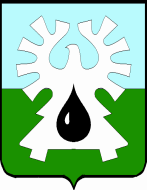 МУНИЦИПАЛЬНОЕ ОБРАЗОВАНИЕ ГОРОД УРАЙХАНТЫ-МАНСИЙСКИЙ АВТОНОМНЫЙ ОКРУГ - ЮГРАДУМА ГОРОДА УРАЙРЕШЕНИЕот  _________2018                                                                                        № ____О согласовании кандидатуры для присвоения звания «Почетный гражданин города Урай»В соответствии со статьей 12 Положения о наградах и званиях города Урай,  принятого  решением Думы города Урай от 24.05.2012 №53, Дума города Урай решила:Согласовать кандидатуру Харламова Николая Владимировича для присвоения звания «Почетный гражданин города Урай».Председатель Думы города Урай				Г.П.АлександроваПояснительная запискак решению Думы города Урай«О согласовании кандидатуры для присвоения звания «Почетный гражданин города Урай»Комиссия по наградам при главе города Урай 7 мая 2018 года, рассмотрела ходатайство  городской общественной организации «Объединенная федерация дзюдо и самбо»,  приняла решение о  представлении главе города Урай кандидатуры Харламова Николая Владимировича, ветерана спорта, «Заслуженного тренера России»,  для присвоения звания «Почетный гражданин города Урай». (характеристика прилагается).	В соответствии с пунктом 4 статьи 12 Положения о наградах и званиях принятого решением Думы города Урай от 24 мая 2012 года №53, кандидатура на звание «Почетный гражданин города Урай» должна быть согласована с Думой города Урай.Проектом решения предлагается согласовать представленную кандидатуру.Исполняющий обязанностипервого заместителя главы  города Урай				          В.Р.Гарифов